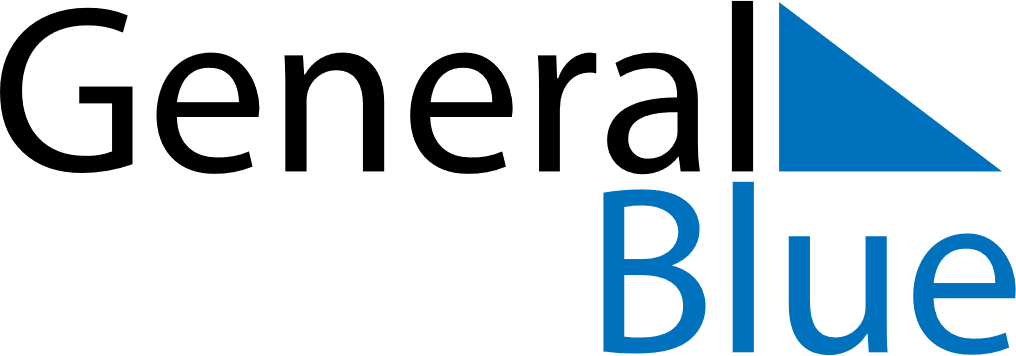 February 2025February 2025February 2025February 2025February 2025United StatesUnited StatesUnited StatesUnited StatesUnited StatesUnited StatesUnited StatesUnited StatesSundayMondayTuesdayWednesdayThursdayFridaySaturday123456789101112131415Valentine’s Day16171819202122Washington’s Birthday232425262728NOTES